Publicado en Madrid el 02/01/2024 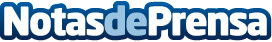 123tinta.es comienza las rebajas 2024 con la lista de los "imprescindibles"La compañía ofrece descuentos de hasta el 10% en impresoras y material de oficina hasta el 21 de enero. Todos los productos pueden adquirirse en 123tinta.es, con entrega garantizada en 24 horasDatos de contacto:Irati Miguel123tinta.es913022860Nota de prensa publicada en: https://www.notasdeprensa.es/123tinta-es-comienza-las-rebajas-2024-con-la Categorias: Nacional E-Commerce Consumo Oficinas http://www.notasdeprensa.es